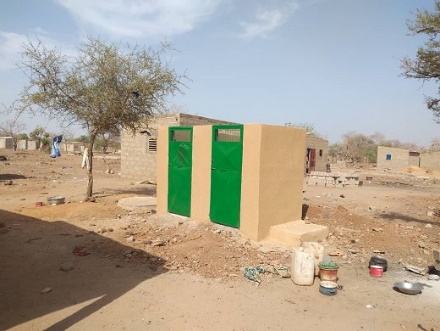 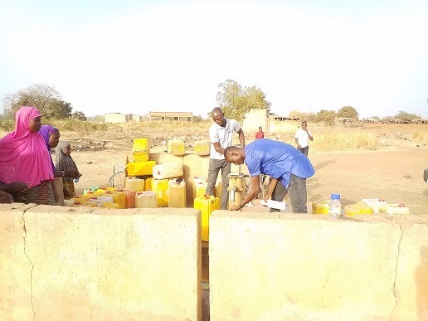 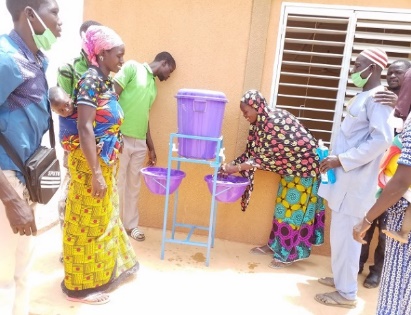 DREA-Est 								               Avril 2021Liste des abréviations et siglesAVANT-PROPOSL’eau est au carrefour de toute action de développement dit-on.  La qualité de vie des populations de la région de l’Est dépend en partie de l’état du sous-secteur « Eau et Assainissement » (EA). A ce titre, le sous-secteur EA constitue une priorité pour le Gouvernement du Burkina Faso au regard des engagements internationaux et nationaux en matière de promotion du développement durable, d’accès universel des populations à l’eau potable et à l’assainissement. L’accès à l’eau et à l’assainissement des populations est reconnu comme un droit constitutionnel dans notre pays. Des efforts ont été faits par l’Etat et ses partenaires au cours de l’année 2020 pour prendre en compte cet aspect malgré le contexte sécuritaire difficile de notre région. En témoigne des réalisations suivantes :302 forages réalisés dont 219 communautaires et 83 institutionnels ;135 forages réhabilités ;1749 latrines familiales construites ;2048 latrines auto-construites ;56 villages certifiés FDAL ;Etc. Ces réalisations ont permis d’accroitre le taux d’accès à l’eau potable de notre région de 54,6% en 2019 à 55,2% en 2020.Pour l’année 2021, dans le cadre de l’ABS, plus de 775 millions de Francs CFA ont été alloués à la DREA de l’Est pour la réalisation des ouvrages suivants :33 forages communautaires ;02 forages à gros débit pour les adductions d’eau ;02 AEPS neuves ;03 mini AEP ;04 réhabilitations d’AEPS ;820 latrines familiales15 latrines publiques et 15 Dispositifs de lavage des mains ;L’intermédiation sociale et le suivi contrôle des travaux.Les ressources allouées bien que modestes au regard de nos besoins, traduisent la volonté du MEA à continuer d’accompagner les populations pour l’atteinte des ODD et de la consolidation des acquis.Aussi, le contexte sécuritaire a engendré de mouvement de personnes dans certaines communes entrainant une pression accrue sur les ouvrages d’eau potable. Il est de notre devoir de ne laisser personne de côté. C’est en cela que le Cluster WASH a été institué afin de répondre efficacement aux besoins des Personnes Déplacées Internes (PDI). Tous les acteurs intervenant dans le domaine de l’Eau, de l’Hygiène et de l’Assainissement sont invités à prendre en compte cette donne dans la mise en œuvre de leurs activités afin que des réponses appropriées soient apportées aux PDI.Christine OUEDRAOGO/TAPSOBA, Directrice Régionale de l’Eau et de l’Assainissement de l’EstINTRODUCTIONLa dégradation du contexte sécuritaire et son corollaire de déplacement massif des populations impactent considérablement l’approvisionnement en eau et en assainissement des populations hôtes. Aussi, pour prendre en compte les besoins de tout le monde, l’approche Nexus Humanitaire-Développement et Paix est adoptée par le MEA et l’UNICEF. Pour la première fois au Burkina Faso et précisément dans la Région du Centre-Nord, l’approche Nexus a été implémentée. Elle vise à apporter une réponse qui permet de couvrir les besoins réels du moment et à venir ainsi que les investissements nécessaires à l’atteinte des Objectifs de Développement Durable dans le sous-secteur de l’eau et de l’assainissement. Aussi, la DREA de l’Est avec le concours des acteurs qui interviennent dans les urgences à l’Est, doivent se conformer à cette approche.Le présent rapport dresse le bilan des activités réalisées au cours du premier trimestre 2021. Il est structuré comme suit :Présentation de la Région ;Présentation de la DREA-Est ;Rappel de la programmation des activités de l’année 2021 ;Bilan de mise en œuvre des activités et résultats atteints au 1er trimestre 2021 ;Contraintes, difficultés et recommandations ;Programmation des activités du deuxième trimestre.I-PRESENTATION DE LA REGION DE L’ESTSituation géographiqueLa Région est située à l’Est du Burkina Faso entre 0°30’ et 2°20’ de longitude Est, 10° 45’ et 13° 45’ de la latitude nord.Elle est limitée au Nord-Est par la République du Niger, au Nord par la Région du Sahel, à l’Ouest par les Régions du Centre Est et du Centre-Nord, au Sud par la République du Togo et celle du Benin. Elle couvre une superficie de   46 807 km²,  soit 17,13% du territoire national, ce qui fait d’elle la Région la plus vaste du pays.Situation administrativeLa région de l’Est compte cinq (05) provinces, 27 communes et 842 villages. Le chef-lieu de la Région est Fada N’Gourma. La répartition en termes de superficie par province se présente comme suit : 18% de la superficie totale de la région pour la Gnagna, 24, 03% pour le Gourma, 10,9% pour la Komondjari, 15,2% pour la Kompiénga et 31,6% pour la Tapoa qui est la province la plus vaste. Caractéristiques démographiquesSelon les projections de l’Institut National des Statistiques et de la Démographie (INSD) la population de la région est estimée à 1 834 166 habitants en 2019 dont 934 392 femmes, soit 50,94% de la population totale. Le taux d’accroissement moyen annuel établi pour la région est de 3,5% et est supérieur au taux national (environ 3,1%). A l’échelle des provinces, les plus forts taux d’accroissement des effectifs de la population sont observés dans la Kompiénga (4,98%), la Tapoa (3,63%) et la Komondjari (3,51%), qui affichent des taux supérieurs à la moyenne régionale. La Gnagna (2,20%) et le Gourma (2,15%) connaissent les plus faibles taux de la région.Caractéristiques hydrographiques La région de l’Est est drainée par un réseau hydrographique très dense dont la longueur totale est estimée à 5 676 km . Deux grands bassins versant se partagent le territoire de la région en deux parties quasi-égales à partir d’une ligne de partage des eaux qui suit un axe Koupéla-Fada-Ougarou  et qui est ensuite orientée du Nord/Est-Sud/Est en suivant la ligne de crête (voisine de Nassougou-Partiaga-Tansarga) dite la « côte ». La superficie totale des plans d’eau de la Région de l’Est est estimée à plus de 30 000 ha et les plus importants sont : la Kompienga, la Tapoa, les rivières (Sirba, Dakiri, Samboendi, Manni, et Boudiéri) qui sont toutes temporaires.Situation de l’approvisionnement en eau potable, de l’assainissement et de la mobilisation des ressources en eau en milieu ruralLe nombre total de forages en 2020 est de 6064 forages dont 5742 fonctionnels contre  5 734 avec 5 383 forages fonctionnels en 2019 soit un taux de fonctionnalité de 95,7%, Le taux d’accès à l’eau potable des différentes communes de la région se présente comme suit :Le taux d’accès de la région est de 55,20% avec une population desservie de 839 381 contre une moyenne nationale de 69,5%.Dans le domaine de l’assainissement, des lueurs d’espoir subissent. Des changements de comportement sont enregistrés en 2020. Il ressort de la collecte des données que 1319 ouvrages d’assainissement familial tous ont été réalisés. La population totale desservie à ce jour est estimée à 238 557 habitants.  Le taux d’accès à l’assainissement en 2020 par province et se présente comme suit :Le taux d’accès régional est de 14,1%.Dans le domaine de la mobilisation des ressources en eau, la région compte 66 barrages permettant de mobiliser de l’eau pour différents usages des populations. Des activités de diagnostics ont été réalisées et un état des lieux desdits ouvrages a été établi. Globalement, 80% des barrages sont fonctionnels c’est-à-dire qu’ils permettent toujours de retenir et de contenir de l’eau pendant au moins trois (03) mois. La répartition spatiale des barrages/retenues d’eau se présente comme suit :II.   PRESENTATION DE LA DREA-EstII.1. Mission et Attributions de la DREA-EstConformément à l’Arrêté No 2016_137_/MEA/CAB du 29 décembre 2016 portant organisation des Directions Régionales de l'Eau et de l’Assainissement, la Direction Régionale de l’Eau et de l’Assainissement de l’Est a pour mission de contribuer à la conception, l’élaboration, le contrôle et le suivi évaluation de la mise en œuvre des politiques et stratégies du département dans leur ressort territorial.A ce titre, elle est chargée de :veiller au respect de la législation et de la  règlementation dans les domaines de l’eau et de l’assainissement ;coordonner et d’assurer le suivi de la mise en œuvre au plan régional, des activités de toutes les structures du Ministère ;suivre la mise en œuvre des projets et programmes du département et en faire des comptes rendus périodiques au niveau central ; suivre et de s’assurer de la bonne exploitation des infrastructures et ouvrages hydrauliques ;assurer l’appui conseils des représentants de l’Etat, des collectivités territoriales, des Services techniques déconcentrés de l’Etat et des Organisations de la société civile dans la coordination ;assurer l’assistance technique à la maîtrise d’ouvrage communale en matière d’approvisionnement en eau potable et d’assainissement ;suivre et capitaliser les actions des Organisations Non Gouvernementales et autres intervenants dans les domaines de l’Eau et de l’Assainissement ;Promouvoir la concertation entre les structures intervenant dans le secteur de l’Eau et de l’Assainissement ;Assurer la coordination et le contrôle des activités des Directions Provinciales, des projets et programmes rattachés et veiller à leur bon fonctionnement dans l’exécution des politiques, stratégies et directives du département ;Assurer la gestion administrative et financière de la direction ;Exécuter toutes autres missions assignées par la hiérarchie.Afin d’atteindre les objectifs fixés, diverses activités sont réalisées à travers l’exécution des cinq programmes nationaux du MEA. II.2. OrganigrammeII.3 Les Ressources Humaines DREA-ESTTableau 1:	Situation du personnel de la Direction Régionale de l’eauCommentaire : L’effectif de la DREA est essentiellement jeune. Il n’est pas assez étoffé pour permettre aux directions provinciales (08 agents au total) de mener à bien les missions qui leur sont assignées. Les contractuels se résument au personnel d’appui (1 secrétaire, 3 chauffeurs, 1 agent de liaison).     III. PROGRAMMATION DES ACTIVITÉS POUR L’ANNEE 2021La programmation des activités de la DREA se conforme aux orientations définies dans les programmes budgétaires du MEA. Les objectifs quantitatifs du programme d’activités 2021 de la DREA-EST se présentent comme suit :III.1 Programme 1 : Mobilisation des Ressources en Eau (MRE)Le programme « Mobilisation des ressources en eau » a pour objectif d’assurer de façon durable la disponibilité en eau. Les actions de ce programme sont : (i) Construction et réhabilitation des ouvrages de mobilisation des ressources en eau ; (ii) Entretien et maintenance des ouvrages de mobilisation des Ressources en Eau et (iii) Coordination et suivi de la mise en œuvre des actions de la mobilisation des ressources en eau.Au titre de l’année 2021, les activités prévues par la DREA-EST se présentent comme suit :Tableau 2:	Situation des activités du programme MRE prévuesIII.2 Programme 2 : Gestion intégrée des ressources en eauL’objectif stratégique du programme GIRE est de contribuer durablement à la satisfaction des besoins en eau des usagers et à la conservation des écosystèmes aquatiques. Les activités prévues par la DREA-EST courant 2021 se présentent dans le tableau ci-dessous.Tableau 3:	Situation des activités du programme GIRE prévuesIII.3 Programme 3 : Approvisionnement en eau potable (AEP)L'objectif de ce programme est de contribuer à la satisfaction durable des besoins en eau et à l’amélioration de la gouvernance du secteur de l’eau.Sa mise en œuvre se fait à travers les actions suivantes : (i) Accès universel à l’eau potable, (ii) Gestion du service public de l'eau et (iii) Renforcement du cadre institutionnel et des instruments de gestion. Au titre de l’année 2021 les activités programmées dans la région dans le domaine de l’eau potable sont les suivantes :Tableau 4:	Situation des activités du programme AEP prévuesIII.4 Programme 4 : Assainissement des eaux usées et excrétaL'objectif général du programme est d’assurer un assainissement durable des eaux usées et excréta et améliorer la gouvernance du secteur. Le programme s’articule autour des actions suivantes : (i) Eradication de la défécation à l’air libre et promotion des pratiques adéquates d’hygiène et d’assainissement en milieu rural; (ii) Réalisation de l’accès universel et continu aux services d’assainissement en milieu rural ; (iii) Optimisation de la gestion et de la valorisation des eaux usées et boues de vidange dans une perspective de protection environnementale et sociale ; (iv) Développement de la recherche dans le domaine de l’assainissement des eaux usées et excréta.Au titre de l’année 2021 les activités programmées dans la région sont :Tableau 5:	Situation des activités du programme Assainissement prévuesIII.5 Programme 5 : Pilotage et soutienL’objectif du programme pilotage et soutien est de renforcer les capacités stratégiques et opérationnelles du ministère. Au titre de l’année 2021, les résultats qui sont attendus de ce programme sont : (i) Pilotage et coordination des actions du ministère ;(ii) Gestion des marchés publics ; (iii) Gestion des ressources humaines.Tableau 6:	Situation des activités du programme Pilotage et soutien prévuesBILAN DE MISE EN ŒUVRE DES ACTIVITÉS DU PREMIER TRIMESTRE 2021La situation de l’exécution physique est présentée suivant les cinq (05) programmes du ministère. IV.1 Programme 1 : Mobilisation des ressources en eauLes activités menées au compte du programme Mobilisation des ressources en eau se résument comme suit :Tableau 7:	Situation des activités du programme MRE réaliséesCommentaire : Les activités de ce Programme sont mises en œuvre depuis le niveau central. La DREA vient en appui pour la mise en œuvre des activités. A ce titre, la DREA a participé à la remise de site pour la réalisation d’une étude de construction du barrage de Logobou (Koabou). Il est également prévu l’achèvement des travaux du barrage de Dianga.IV.2 Programme 2 : Gestion Intégrée des Ressources en EauLes activités menées au cours de ce trimestre sont présentées dans le tableau ci-dessous.	Tableau 8:	Situation des activités du programme GIRE réaliséesCommentaire : Dans le domaine de la GIRE, aucune activité n’a été menée au cours du trimestre. Plusieurs activités sont mises en œuvre par le SP/GIRE. La protection des ressources en eau incombe aussi au Service Police de l’Eau de l’Est. Les activités n’ont pas encore démarré pour cause de déblocage de fonds.IV.3 Programme 3 : Approvisionnement en Eau PotableAu cours de ce trimestre les activités menées et résultats atteints sont résumés dans le tableau suivant.Tableau 9:	Situation des activités du programme AEP réaliséesCommentaire : Sur une prévision de 243 forages positifs (forages communautaires et forages institutionnels) à réaliser dans la région, seulement 12 forages ont pu être réalisés dans les urgences au 31 mars sur une prévision de 35. Il faut noter que sur les 35 forages prévus au T1 pour être réhabilités, 31 forages sont déjà achevés soit un taux d’exécution de 88,6%. Les acteurs sont en train de s’activer pour l’attribution des marchés. Une bonne tendance est attendue au T2 si le contexte sécuritaire le permet.Dans le cadre de l’Appui Budgétaire Sectoriel (ABS) et du Programme d’Urgence pour le Sahel Est, la DREA a mené des actions pour la réalisation des travaux de 33 forages, 02 forages à gros débit, 02 systèmes d’adduction d’eau potable neufs et 04 réhabilitations d’AEPS, et de  03 mini AEPS neuves. Le processus d’’attribution des marchés est en cours.Dans le cadre du PAEPHA, une campagne d’analyse physico-chimique et bactériologique avait été conduite en 2020. Après analyse des eaux échantillonnées, les résultats suivants ont été obtenus :Suite aux dépouillements des résultats envoyés par le laboratoire, il ressort que les eaux de 7 forages ne respectent pas les normes de potabilités en vigueur au Burkina Faso. La non conformités concernent les paramètres physico-chimiques et bactériologiques analysés. Les communes de Diapaga et de Tambaga sont les principales concernées. Dans la commune de Tambaga, seule l’eau du forage du village de Palboa a des concentrations élevées en fer et en turbidité (0,74/0,3mg/L pour le fer ;10,9 NTU /5 NTU). En ce qui concerne Diapaga, ce sont :L’eau du forage du village de Tontolbouli où les concentrations en fer et en turbidité sont élevées (2,54/0,3mg/L pour le fer ; 6,5 NTU /5 NTU) ainsi que la présence de coliformes fécaux et totaux dans l’eau. Les points d’eau des écoles de Bagali, du CEG Tapoa/ Barrage, Diapaga B et Fouamboanli ainsi que le point d’eau communautaire de Koguidangou sont contaminées par des coliformes fécaux et totaux (valeur supérieure à 100). Des actions seront menées au cours du T2 pour résoudre les questions de potabilité dans la mesure du possible avec l’appui de Plan Burkina..IV.4 Programme 4 : Assainissement des Eaux Usées et ExcrétaAu cours de ce trimestre des activités menées et les résultats atteints sont résumés dans le tableau ci-après :Tableau 10:	Situation des activités du programme Assainissement des Eaux Usées et ExcrétaCommentaire : Sur une prévision de 3031 latrines familiales à construire dans la région, 75 latrines familiales ont pu être réalisées au bonheur des PDI par les ONG qui interviennent dans les urgences.  Les autres acteurs sont au stade d’attribution des marchés. Toutes les réhabilitations de latrines ont été exécutées dans les CSPS. La majorité des activités prévues pour le volet assainissement n’ont pas été exécutés. Les problèmes liés au retard budgétaire pourraient expliquer cela. Cependant, des activités ont pu être menés entrant dans le cadre du service ainsi que de l’appui aux partenaires.Supervision des points focaux à Diabo, Tibga et Kantchari le 14 Janvier ;Collecte, traitement et envoie des fiches INO à la DGA le 01 Février ;Finalisation de la demande de prix pour la réalisation des latrines publiques ABS 2021 ; Rencontre de chantier dans le cadre du PUS. La région a bénéficié de 200 latrines et 200 puisards pour les PDI ;Rencontre avec l’ONG WHH sur la réhabilitation de 33 latrines dans les CSPS de Fada et l’identification des sites pour la construction de 350 latrines + 350 douches puisards au profit des PDI et sortie terrain sur les sites les 4 et 5 Février ; Participation à la formation des CAV/Q à Diapaga en collaboration avec Plan Burkina du 16 au 17 Février.Sur une prévision de 3031 latrines familiales à construire dans la région, 75 latrines familiales ont pu être réalisées au bonheur des PDI par les ONG qui interviennent dans les urgences.  Les autres acteurs sont au stade d’attribution des marchés. Toutes les réhabilitations de latrines ont été exécutées dans les CSPS.IV.5 Programme 5 : Programme Pilotage et SoutienAu cours de ce trimestre, plusieurs activités ont été menées dans le cadre du pilotage et du soutien les résultats atteints sont inscrits dans le tableau suivant :Tableau 11:	Situation des activités du Programme Pilotage et SoutienCommentaire :   A l’instar des activités du   Programme d’Assainissement Eau Usée et Excrété, le programme Pilotage et Soutien a vu vu un certain nombre de ses activités non exécutées. Cela résulte aussi du non déblocage des fonds par l’Etat et l’UNICEF.Aussi, certaines activités ont pu être menées en collaboration avec les partenaires :L’appui à Plan Burkina pour le déclenchement des secteurs 2, 3 et 6 de fada   le 26 Février dans le cadre de la mise en œuvre du projet d’urgence pour accompagner les PDI ;L’élaboration et la validation des fiches de suivi des villages certifiés avec les agents de la DREA ;L’élaboration des du rapport de mise en œuvre des activités du PAEPHA3 activités phares de la DREA ont été publiées sur sa page Facebook ;La participation aux réunions nationales cluster WASH via zoom ;Le renforcement des capacités des acteurs par la DGEP et l’UNICEF à mettre en œuvre les Plan de Gestion de Sécuritaire Sanitaire de l’Eau (PGESSE). Le Plan de Gestion de la Sécurité Sanitaire de l’Eau (PGSSE) piloté par les communautés selon le JMP est le meilleur moyen d’assurer la sécurité sanitaire de l’eau et de ce fait il est l’outil indispensable pour l’atteinte de l’objectif 6 des ODD : Garantir l’accès de tous à l’eau et à l’assainissement et assurer une gestion durable des ressources en eau [3]. Le PGSSE a été introduit depuis 2004 par l’OMS dans les directives de qualité de l’eau de boisson.CONTRAINTES, DIFFICULTÉS ET RECOMMANDATIONSV.1 Difficultés/ContraintesLes principales difficultés rencontrées par la DREA dans l’exécution des activités se résument dans le tableau ci-dessous.Tableau 12 :	Difficultés rencontréesPROGRAMMATION DES ACTIVITÉS DU DEUXIEME TRIMESTRE 2021Au cours du prochain trimestre, la DREA-Est prévoit la mise en œuvre de ces activités conformément à sa programmation initiale (confère III PROGRAMMATION DES ACTIVITÉS POUR L’ANNEE 2021 Programme d'activités 2021- DREA-Est.xls).CONCLUSIONLes activités menées au cours du T1 dans la région ont été consacrées essentiellement à l’amélioration des conditions de vie des personnes déplacées internes.   Plusieurs ouvrages ont été réalisés à leur intention Il s’agit de : 12 forages positifs équipés de PMH ;- 75 latrines familiales4 rencontres cluster tenuesCes réalisations sont certes insuffisantes, mais elles contribueront substantiellement à satisfaire un tant soit peu à leurs besoins.Outre cela, d’autres actions ont également exécutées dans la région telles :2 PEA solaires dont 1 au CMA de Pama ;11 blocs de latrines réhabilités dans les CSPS ;10 villages déclarés dans la TapoaLa mise en œuvre des activités du 1er trimestre a été confrontée par le déblocage tardif des fonds et le contexte sécuritaire peu favorable. MINISTERE DE L’EAU ET DE L’ASSAINISSEMENT–––––––SECRETARIAT GENERAL–––––––DIRECTION REGIONALE DE L’EST–––––––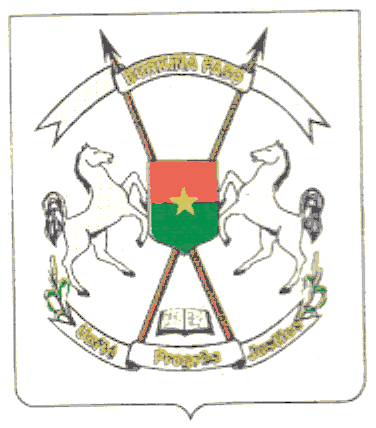 BURKINA FASO----------  Unité - Progrès- JusticeIntituléHommesFemmesTotalIngénieur GR050106Ingénieur de Travaux GR050106Technicien Supérieur 090009Sociologue000000Gestionnaire financier010001Comptable020002Secrétaires  000303Agent de liaison010001Chauffeurs040004Total270532Activités à menerRésultats attendusUnitéIndicateursProgrammation physique réalisation physique 2021réalisation physique 2021réalisation physique 2021réalisation physique 2021Structures responsablesRésultats attendusProgrammation physique T1T2T3T4Structures responsablesPROGRAMME 1 : MOBILISATION DES RESSOURCES EN EAU PROGRAMME 1 : MOBILISATION DES RESSOURCES EN EAU PROGRAMME 1 : MOBILISATION DES RESSOURCES EN EAU PROGRAMME 1 : MOBILISATION DES RESSOURCES EN EAU PROGRAMME 1 : MOBILISATION DES RESSOURCES EN EAU PROGRAMME 1 : MOBILISATION DES RESSOURCES EN EAU PROGRAMME 1 : MOBILISATION DES RESSOURCES EN EAU PROGRAMME 1 : MOBILISATION DES RESSOURCES EN EAU PROGRAMME 1 : MOBILISATION DES RESSOURCES EN EAU PROGRAMME 1 : MOBILISATION DES RESSOURCES EN EAU PROGRAMME 1 : MOBILISATION DES RESSOURCES EN EAU Objectif Stratégique : Assurer de façon durable la disponibilité en eauObjectif Stratégique : Assurer de façon durable la disponibilité en eauObjectif Stratégique : Assurer de façon durable la disponibilité en eauObjectif Stratégique : Assurer de façon durable la disponibilité en eauObjectif Stratégique : Assurer de façon durable la disponibilité en eauObjectif Stratégique : Assurer de façon durable la disponibilité en eauObjectif Stratégique : Assurer de façon durable la disponibilité en eauObjectif Stratégique : Assurer de façon durable la disponibilité en eauObjectif Stratégique : Assurer de façon durable la disponibilité en eauObjectif Stratégique : Assurer de façon durable la disponibilité en eauObjectif Stratégique : Assurer de façon durable la disponibilité en eauAction 1 : Construction  et réhabilitation des ouvrages de mobilisation des ressources en eauAction 1 : Construction  et réhabilitation des ouvrages de mobilisation des ressources en eauAction 1 : Construction  et réhabilitation des ouvrages de mobilisation des ressources en eauAction 1 : Construction  et réhabilitation des ouvrages de mobilisation des ressources en eauAction 1 : Construction  et réhabilitation des ouvrages de mobilisation des ressources en eauAction 1 : Construction  et réhabilitation des ouvrages de mobilisation des ressources en eauAction 1 : Construction  et réhabilitation des ouvrages de mobilisation des ressources en eauAction 1 : Construction  et réhabilitation des ouvrages de mobilisation des ressources en eauAction 1 : Construction  et réhabilitation des ouvrages de mobilisation des ressources en eauAction 1 : Construction  et réhabilitation des ouvrages de mobilisation des ressources en eauAction 1 : Construction  et réhabilitation des ouvrages de mobilisation des ressources en eauObjectif opérationnel : Augmenter les capacités de mobilisation des ressources en eauObjectif opérationnel : Augmenter les capacités de mobilisation des ressources en eauObjectif opérationnel : Augmenter les capacités de mobilisation des ressources en eauObjectif opérationnel : Augmenter les capacités de mobilisation des ressources en eauObjectif opérationnel : Augmenter les capacités de mobilisation des ressources en eauObjectif opérationnel : Augmenter les capacités de mobilisation des ressources en eauObjectif opérationnel : Augmenter les capacités de mobilisation des ressources en eauObjectif opérationnel : Augmenter les capacités de mobilisation des ressources en eauObjectif opérationnel : Augmenter les capacités de mobilisation des ressources en eauObjectif opérationnel : Augmenter les capacités de mobilisation des ressources en eauObjectif opérationnel : Augmenter les capacités de mobilisation des ressources en eauActivité 1 : Suivre l'étude de réalisation du barrage de Koabou dans la TapoaNombreNombre d'études1XXXDREA, DPEAActivité 2: Effectuer des  missions d'identification de nouveaux sitesLes missions sont effectuéesNombreNbre de missions effectuées5XDREA, DPEAActivité 3: Effectuer des missions de suivi des travaux de réhabilitation des barrages de Dabesma, de Manni, Dakiri, Zanré, Boudiéri et KogoliLes missions sont effectuéesNombreNbre de missions effectuées30XXXDREA, DPEATotal action 1 Action 2 : Entretien et maintenance des ouvrages de mobilisation des Ressources en EauAction 2 : Entretien et maintenance des ouvrages de mobilisation des Ressources en EauAction 2 : Entretien et maintenance des ouvrages de mobilisation des Ressources en EauAction 2 : Entretien et maintenance des ouvrages de mobilisation des Ressources en EauAction 2 : Entretien et maintenance des ouvrages de mobilisation des Ressources en EauAction 2 : Entretien et maintenance des ouvrages de mobilisation des Ressources en EauAction 2 : Entretien et maintenance des ouvrages de mobilisation des Ressources en EauAction 2 : Entretien et maintenance des ouvrages de mobilisation des Ressources en EauAction 2 : Entretien et maintenance des ouvrages de mobilisation des Ressources en EauAction 2 : Entretien et maintenance des ouvrages de mobilisation des Ressources en EauAction 2 : Entretien et maintenance des ouvrages de mobilisation des Ressources en EauObjectif opérationnel : Augmenter la durabilité des ouvrages de mobilisation des ressources en eauObjectif opérationnel : Augmenter la durabilité des ouvrages de mobilisation des ressources en eauObjectif opérationnel : Augmenter la durabilité des ouvrages de mobilisation des ressources en eauObjectif opérationnel : Augmenter la durabilité des ouvrages de mobilisation des ressources en eauObjectif opérationnel : Augmenter la durabilité des ouvrages de mobilisation des ressources en eauObjectif opérationnel : Augmenter la durabilité des ouvrages de mobilisation des ressources en eauObjectif opérationnel : Augmenter la durabilité des ouvrages de mobilisation des ressources en eauObjectif opérationnel : Augmenter la durabilité des ouvrages de mobilisation des ressources en eauObjectif opérationnel : Augmenter la durabilité des ouvrages de mobilisation des ressources en eauObjectif opérationnel : Augmenter la durabilité des ouvrages de mobilisation des ressources en eauObjectif opérationnel : Augmenter la durabilité des ouvrages de mobilisation des ressources en eauActivité 1: Faire l'état des lieux et le diagnostic des barragesLes missions sont effectuéesNombreNbre de missions effectuées10xxDREA, DPEAActivité 2: Effectuer les missions de suivi du réseaux hydrométrique, piézométrique et qualité de l'eau bruteLes missions sont effectuéesNombreNbre de missions effectuées1xxActivité 3: Suivre et sensibiliser les Comités d'Usagers de l'EauLes CUE sont sensibilisésNombreNbre de missions effectuées5XXDREA, DPEATotal action 2 TOTAL PROGRAMME 1PROGRAMME 2 : GESTION INTEGREE DES RESSOURCES EN EAUPROGRAMME 2 : GESTION INTEGREE DES RESSOURCES EN EAUPROGRAMME 2 : GESTION INTEGREE DES RESSOURCES EN EAUPROGRAMME 2 : GESTION INTEGREE DES RESSOURCES EN EAUPROGRAMME 2 : GESTION INTEGREE DES RESSOURCES EN EAUPROGRAMME 2 : GESTION INTEGREE DES RESSOURCES EN EAUPROGRAMME 2 : GESTION INTEGREE DES RESSOURCES EN EAUPROGRAMME 2 : GESTION INTEGREE DES RESSOURCES EN EAUPROGRAMME 2 : GESTION INTEGREE DES RESSOURCES EN EAUPROGRAMME 2 : GESTION INTEGREE DES RESSOURCES EN EAUPROGRAMME 2 : GESTION INTEGREE DES RESSOURCES EN EAUPROGRAMME 2 : GESTION INTEGREE DES RESSOURCES EN EAUPROGRAMME 2 : GESTION INTEGREE DES RESSOURCES EN EAUPROGRAMME 2 : GESTION INTEGREE DES RESSOURCES EN EAUPROGRAMME 2 : GESTION INTEGREE DES RESSOURCES EN EAUPROGRAMME 2 : GESTION INTEGREE DES RESSOURCES EN EAUPROGRAMME 2 : GESTION INTEGREE DES RESSOURCES EN EAUPROGRAMME 2 : GESTION INTEGREE DES RESSOURCES EN EAUObjectif stratégique : contribuer durablement à la satisfaction des besoins en eau douce des usagers et des écosystèmes aquatiques Objectif stratégique : contribuer durablement à la satisfaction des besoins en eau douce des usagers et des écosystèmes aquatiques Objectif stratégique : contribuer durablement à la satisfaction des besoins en eau douce des usagers et des écosystèmes aquatiques Objectif stratégique : contribuer durablement à la satisfaction des besoins en eau douce des usagers et des écosystèmes aquatiques Objectif stratégique : contribuer durablement à la satisfaction des besoins en eau douce des usagers et des écosystèmes aquatiques Objectif stratégique : contribuer durablement à la satisfaction des besoins en eau douce des usagers et des écosystèmes aquatiques Objectif stratégique : contribuer durablement à la satisfaction des besoins en eau douce des usagers et des écosystèmes aquatiques Objectif stratégique : contribuer durablement à la satisfaction des besoins en eau douce des usagers et des écosystèmes aquatiques Objectif stratégique : contribuer durablement à la satisfaction des besoins en eau douce des usagers et des écosystèmes aquatiques Objectif stratégique : contribuer durablement à la satisfaction des besoins en eau douce des usagers et des écosystèmes aquatiques Objectif stratégique : contribuer durablement à la satisfaction des besoins en eau douce des usagers et des écosystèmes aquatiques Objectif stratégique : contribuer durablement à la satisfaction des besoins en eau douce des usagers et des écosystèmes aquatiques Objectif stratégique : contribuer durablement à la satisfaction des besoins en eau douce des usagers et des écosystèmes aquatiques Objectif stratégique : contribuer durablement à la satisfaction des besoins en eau douce des usagers et des écosystèmes aquatiques Objectif stratégique : contribuer durablement à la satisfaction des besoins en eau douce des usagers et des écosystèmes aquatiques Objectif stratégique : contribuer durablement à la satisfaction des besoins en eau douce des usagers et des écosystèmes aquatiques Objectif stratégique : contribuer durablement à la satisfaction des besoins en eau douce des usagers et des écosystèmes aquatiques Objectif stratégique : contribuer durablement à la satisfaction des besoins en eau douce des usagers et des écosystèmes aquatiques Action 1 : Cadre politique, juridique et financier de gestion des ressources en eauAction 1 : Cadre politique, juridique et financier de gestion des ressources en eauAction 1 : Cadre politique, juridique et financier de gestion des ressources en eauAction 1 : Cadre politique, juridique et financier de gestion des ressources en eauAction 1 : Cadre politique, juridique et financier de gestion des ressources en eauAction 1 : Cadre politique, juridique et financier de gestion des ressources en eauAction 1 : Cadre politique, juridique et financier de gestion des ressources en eauAction 1 : Cadre politique, juridique et financier de gestion des ressources en eauAction 1 : Cadre politique, juridique et financier de gestion des ressources en eauAction 1 : Cadre politique, juridique et financier de gestion des ressources en eauAction 1 : Cadre politique, juridique et financier de gestion des ressources en eauAction 1 : Cadre politique, juridique et financier de gestion des ressources en eauAction 1 : Cadre politique, juridique et financier de gestion des ressources en eauAction 1 : Cadre politique, juridique et financier de gestion des ressources en eauAction 1 : Cadre politique, juridique et financier de gestion des ressources en eauAction 1 : Cadre politique, juridique et financier de gestion des ressources en eauAction 1 : Cadre politique, juridique et financier de gestion des ressources en eauAction 1 : Cadre politique, juridique et financier de gestion des ressources en eauObjectif opérationnel : Elaborer et suivre la mise en œuvre du dispositif institutionnel, législatif  et réglementaire de gestion des ressources en eau   Objectif opérationnel : Elaborer et suivre la mise en œuvre du dispositif institutionnel, législatif  et réglementaire de gestion des ressources en eau   Objectif opérationnel : Elaborer et suivre la mise en œuvre du dispositif institutionnel, législatif  et réglementaire de gestion des ressources en eau   Objectif opérationnel : Elaborer et suivre la mise en œuvre du dispositif institutionnel, législatif  et réglementaire de gestion des ressources en eau   Objectif opérationnel : Elaborer et suivre la mise en œuvre du dispositif institutionnel, législatif  et réglementaire de gestion des ressources en eau   Objectif opérationnel : Elaborer et suivre la mise en œuvre du dispositif institutionnel, législatif  et réglementaire de gestion des ressources en eau   Objectif opérationnel : Elaborer et suivre la mise en œuvre du dispositif institutionnel, législatif  et réglementaire de gestion des ressources en eau   Objectif opérationnel : Elaborer et suivre la mise en œuvre du dispositif institutionnel, législatif  et réglementaire de gestion des ressources en eau   Objectif opérationnel : Elaborer et suivre la mise en œuvre du dispositif institutionnel, législatif  et réglementaire de gestion des ressources en eau   Objectif opérationnel : Elaborer et suivre la mise en œuvre du dispositif institutionnel, législatif  et réglementaire de gestion des ressources en eau   Objectif opérationnel : Elaborer et suivre la mise en œuvre du dispositif institutionnel, législatif  et réglementaire de gestion des ressources en eau   Objectif opérationnel : Elaborer et suivre la mise en œuvre du dispositif institutionnel, législatif  et réglementaire de gestion des ressources en eau   Objectif opérationnel : Elaborer et suivre la mise en œuvre du dispositif institutionnel, législatif  et réglementaire de gestion des ressources en eau   Objectif opérationnel : Elaborer et suivre la mise en œuvre du dispositif institutionnel, législatif  et réglementaire de gestion des ressources en eau   Objectif opérationnel : Elaborer et suivre la mise en œuvre du dispositif institutionnel, législatif  et réglementaire de gestion des ressources en eau   Objectif opérationnel : Elaborer et suivre la mise en œuvre du dispositif institutionnel, législatif  et réglementaire de gestion des ressources en eau   Objectif opérationnel : Elaborer et suivre la mise en œuvre du dispositif institutionnel, législatif  et réglementaire de gestion des ressources en eau   Objectif opérationnel : Elaborer et suivre la mise en œuvre du dispositif institutionnel, législatif  et réglementaire de gestion des ressources en eau   Total action 1Action 2 : Renforcer les capacités des Agences de l'Eau et autres parties prenantesAction 2 : Renforcer les capacités des Agences de l'Eau et autres parties prenantesAction 2 : Renforcer les capacités des Agences de l'Eau et autres parties prenantesAction 2 : Renforcer les capacités des Agences de l'Eau et autres parties prenantesAction 2 : Renforcer les capacités des Agences de l'Eau et autres parties prenantesAction 2 : Renforcer les capacités des Agences de l'Eau et autres parties prenantesAction 2 : Renforcer les capacités des Agences de l'Eau et autres parties prenantesAction 2 : Renforcer les capacités des Agences de l'Eau et autres parties prenantesAction 2 : Renforcer les capacités des Agences de l'Eau et autres parties prenantesAction 2 : Renforcer les capacités des Agences de l'Eau et autres parties prenantesAction 2 : Renforcer les capacités des Agences de l'Eau et autres parties prenantesAction 2 : Renforcer les capacités des Agences de l'Eau et autres parties prenantesAction 2 : Renforcer les capacités des Agences de l'Eau et autres parties prenantesAction 2 : Renforcer les capacités des Agences de l'Eau et autres parties prenantesAction 2 : Renforcer les capacités des Agences de l'Eau et autres parties prenantesAction 2 : Renforcer les capacités des Agences de l'Eau et autres parties prenantesAction 2 : Renforcer les capacités des Agences de l'Eau et autres parties prenantesAction 2 : Renforcer les capacités des Agences de l'Eau et autres parties prenantesObjectif Opérationnel : Assurer un meeilleur fonctionnement des Agences de l'Eau et autres parties prenantesObjectif Opérationnel : Assurer un meeilleur fonctionnement des Agences de l'Eau et autres parties prenantesObjectif Opérationnel : Assurer un meeilleur fonctionnement des Agences de l'Eau et autres parties prenantesObjectif Opérationnel : Assurer un meeilleur fonctionnement des Agences de l'Eau et autres parties prenantesObjectif Opérationnel : Assurer un meeilleur fonctionnement des Agences de l'Eau et autres parties prenantesObjectif Opérationnel : Assurer un meeilleur fonctionnement des Agences de l'Eau et autres parties prenantesObjectif Opérationnel : Assurer un meeilleur fonctionnement des Agences de l'Eau et autres parties prenantesObjectif Opérationnel : Assurer un meeilleur fonctionnement des Agences de l'Eau et autres parties prenantesObjectif Opérationnel : Assurer un meeilleur fonctionnement des Agences de l'Eau et autres parties prenantesObjectif Opérationnel : Assurer un meeilleur fonctionnement des Agences de l'Eau et autres parties prenantesObjectif Opérationnel : Assurer un meeilleur fonctionnement des Agences de l'Eau et autres parties prenantesObjectif Opérationnel : Assurer un meeilleur fonctionnement des Agences de l'Eau et autres parties prenantesObjectif Opérationnel : Assurer un meeilleur fonctionnement des Agences de l'Eau et autres parties prenantesObjectif Opérationnel : Assurer un meeilleur fonctionnement des Agences de l'Eau et autres parties prenantesObjectif Opérationnel : Assurer un meeilleur fonctionnement des Agences de l'Eau et autres parties prenantesObjectif Opérationnel : Assurer un meeilleur fonctionnement des Agences de l'Eau et autres parties prenantesObjectif Opérationnel : Assurer un meeilleur fonctionnement des Agences de l'Eau et autres parties prenantesObjectif Opérationnel : Assurer un meeilleur fonctionnement des Agences de l'Eau et autres parties prenantesAction 3 : Système NATIONALE d'information sur l'eauAction 3 : Système NATIONALE d'information sur l'eauAction 3 : Système NATIONALE d'information sur l'eauAction 3 : Système NATIONALE d'information sur l'eauAction 3 : Système NATIONALE d'information sur l'eauAction 3 : Système NATIONALE d'information sur l'eauAction 3 : Système NATIONALE d'information sur l'eauAction 3 : Système NATIONALE d'information sur l'eauAction 3 : Système NATIONALE d'information sur l'eauAction 3 : Système NATIONALE d'information sur l'eauAction 3 : Système NATIONALE d'information sur l'eauAction 3 : Système NATIONALE d'information sur l'eauAction 3 : Système NATIONALE d'information sur l'eauAction 3 : Système NATIONALE d'information sur l'eauAction 3 : Système NATIONALE d'information sur l'eauAction 3 : Système NATIONALE d'information sur l'eauAction 3 : Système NATIONALE d'information sur l'eauAction 3 : Système NATIONALE d'information sur l'eauObjectif opérationnel : Assurer l’information sur l’eau au bénéfice des usagersObjectif opérationnel : Assurer l’information sur l’eau au bénéfice des usagersObjectif opérationnel : Assurer l’information sur l’eau au bénéfice des usagersObjectif opérationnel : Assurer l’information sur l’eau au bénéfice des usagersObjectif opérationnel : Assurer l’information sur l’eau au bénéfice des usagersObjectif opérationnel : Assurer l’information sur l’eau au bénéfice des usagersObjectif opérationnel : Assurer l’information sur l’eau au bénéfice des usagersObjectif opérationnel : Assurer l’information sur l’eau au bénéfice des usagersObjectif opérationnel : Assurer l’information sur l’eau au bénéfice des usagersObjectif opérationnel : Assurer l’information sur l’eau au bénéfice des usagersObjectif opérationnel : Assurer l’information sur l’eau au bénéfice des usagersObjectif opérationnel : Assurer l’information sur l’eau au bénéfice des usagersObjectif opérationnel : Assurer l’information sur l’eau au bénéfice des usagersObjectif opérationnel : Assurer l’information sur l’eau au bénéfice des usagersObjectif opérationnel : Assurer l’information sur l’eau au bénéfice des usagersObjectif opérationnel : Assurer l’information sur l’eau au bénéfice des usagersObjectif opérationnel : Assurer l’information sur l’eau au bénéfice des usagersObjectif opérationnel : Assurer l’information sur l’eau au bénéfice des usagersAction 4 : Recherche-développement dans le domaine de l'eauAction 4 : Recherche-développement dans le domaine de l'eauAction 4 : Recherche-développement dans le domaine de l'eauAction 4 : Recherche-développement dans le domaine de l'eauAction 4 : Recherche-développement dans le domaine de l'eauAction 4 : Recherche-développement dans le domaine de l'eauAction 4 : Recherche-développement dans le domaine de l'eauAction 4 : Recherche-développement dans le domaine de l'eauAction 4 : Recherche-développement dans le domaine de l'eauAction 4 : Recherche-développement dans le domaine de l'eauAction 4 : Recherche-développement dans le domaine de l'eauAction 4 : Recherche-développement dans le domaine de l'eauAction 4 : Recherche-développement dans le domaine de l'eauAction 4 : Recherche-développement dans le domaine de l'eauAction 4 : Recherche-développement dans le domaine de l'eauAction 4 : Recherche-développement dans le domaine de l'eauAction 4 : Recherche-développement dans le domaine de l'eauAction 4 : Recherche-développement dans le domaine de l'eauAction 5 : Protection des ressources en eauAction 5 : Protection des ressources en eauAction 5 : Protection des ressources en eauAction 5 : Protection des ressources en eauAction 5 : Protection des ressources en eauAction 5 : Protection des ressources en eauAction 5 : Protection des ressources en eauAction 5 : Protection des ressources en eauAction 5 : Protection des ressources en eauAction 5 : Protection des ressources en eauAction 5 : Protection des ressources en eauAction 5 : Protection des ressources en eauAction 5 : Protection des ressources en eauAction 5 : Protection des ressources en eauAction 5 : Protection des ressources en eauAction 5 : Protection des ressources en eauAction 5 : Protection des ressources en eauAction 5 : Protection des ressources en eauObjectif opérationnel : Assurer une meilleure protection des ressources en eauObjectif opérationnel : Assurer une meilleure protection des ressources en eauObjectif opérationnel : Assurer une meilleure protection des ressources en eauObjectif opérationnel : Assurer une meilleure protection des ressources en eauObjectif opérationnel : Assurer une meilleure protection des ressources en eauObjectif opérationnel : Assurer une meilleure protection des ressources en eauObjectif opérationnel : Assurer une meilleure protection des ressources en eauObjectif opérationnel : Assurer une meilleure protection des ressources en eauObjectif opérationnel : Assurer une meilleure protection des ressources en eauObjectif opérationnel : Assurer une meilleure protection des ressources en eauObjectif opérationnel : Assurer une meilleure protection des ressources en eauObjectif opérationnel : Assurer une meilleure protection des ressources en eauObjectif opérationnel : Assurer une meilleure protection des ressources en eauObjectif opérationnel : Assurer une meilleure protection des ressources en eauObjectif opérationnel : Assurer une meilleure protection des ressources en eauObjectif opérationnel : Assurer une meilleure protection des ressources en eauObjectif opérationnel : Assurer une meilleure protection des ressources en eauObjectif opérationnel : Assurer une meilleure protection des ressources en eauActivité 1: Contrôler le respect des bandes de servitude et le prélèvement d'eau brutelibération des berges des barrageslibération des berges des barragesNombrenombre de retenues visitéesnombre de retenues visitéesnombre de retenues visitées99XXXXXXSPESPEContrôle des unités de production d'eau brute et la règlementation en matière d'eauConformité à la règlementationConformité à la règlementationNombreTaux des unités visitées et celles conformesTaux des unités visitées et celles conformesTaux des unités visitées et celles conformes1515XXXXXXSPESPEContrôles des rejets industriels et des risques de pollutionDiminuer les risques de pollution d'eauNombreNombreNombreNombre de sites visités44XXXXXXSPESPERépondre aux interpellation du SPEGestion durable des ressources en eauNombreNombreNombreTaux réponses44XXXXXXXXSPESPETotal action 5 :TOTAL PROGRAMME 2PROGRAMME 3: APPROVISIONNEMENT EN EAU POTABLEPROGRAMME 3: APPROVISIONNEMENT EN EAU POTABLEPROGRAMME 3: APPROVISIONNEMENT EN EAU POTABLEPROGRAMME 3: APPROVISIONNEMENT EN EAU POTABLEPROGRAMME 3: APPROVISIONNEMENT EN EAU POTABLEPROGRAMME 3: APPROVISIONNEMENT EN EAU POTABLEPROGRAMME 3: APPROVISIONNEMENT EN EAU POTABLEPROGRAMME 3: APPROVISIONNEMENT EN EAU POTABLEPROGRAMME 3: APPROVISIONNEMENT EN EAU POTABLEPROGRAMME 3: APPROVISIONNEMENT EN EAU POTABLEOBJECTIF STRATEGIQUE : Contribuer à  la satisfaction durable des besoins en eau potable des populations et à l’amélioration de la gouvernance du secteur de l’eauOBJECTIF STRATEGIQUE : Contribuer à  la satisfaction durable des besoins en eau potable des populations et à l’amélioration de la gouvernance du secteur de l’eauOBJECTIF STRATEGIQUE : Contribuer à  la satisfaction durable des besoins en eau potable des populations et à l’amélioration de la gouvernance du secteur de l’eauOBJECTIF STRATEGIQUE : Contribuer à  la satisfaction durable des besoins en eau potable des populations et à l’amélioration de la gouvernance du secteur de l’eauOBJECTIF STRATEGIQUE : Contribuer à  la satisfaction durable des besoins en eau potable des populations et à l’amélioration de la gouvernance du secteur de l’eauOBJECTIF STRATEGIQUE : Contribuer à  la satisfaction durable des besoins en eau potable des populations et à l’amélioration de la gouvernance du secteur de l’eauOBJECTIF STRATEGIQUE : Contribuer à  la satisfaction durable des besoins en eau potable des populations et à l’amélioration de la gouvernance du secteur de l’eauOBJECTIF STRATEGIQUE : Contribuer à  la satisfaction durable des besoins en eau potable des populations et à l’amélioration de la gouvernance du secteur de l’eauOBJECTIF STRATEGIQUE : Contribuer à  la satisfaction durable des besoins en eau potable des populations et à l’amélioration de la gouvernance du secteur de l’eauOBJECTIF STRATEGIQUE : Contribuer à  la satisfaction durable des besoins en eau potable des populations et à l’amélioration de la gouvernance du secteur de l’eauACTION 1 : Accès universel à l’eau potableACTION 1 : Accès universel à l’eau potableACTION 1 : Accès universel à l’eau potableACTION 1 : Accès universel à l’eau potableACTION 1 : Accès universel à l’eau potableACTION 1 : Accès universel à l’eau potableACTION 1 : Accès universel à l’eau potableACTION 1 : Accès universel à l’eau potableACTION 1 : Accès universel à l’eau potableACTION 1 : Accès universel à l’eau potableOBJECTIF OPERATIONNEL : Assurer un accès universel des populations aux services d’eau potable conformément à l'approche fondée sur les droits humains (AFDH)OBJECTIF OPERATIONNEL : Assurer un accès universel des populations aux services d’eau potable conformément à l'approche fondée sur les droits humains (AFDH)OBJECTIF OPERATIONNEL : Assurer un accès universel des populations aux services d’eau potable conformément à l'approche fondée sur les droits humains (AFDH)OBJECTIF OPERATIONNEL : Assurer un accès universel des populations aux services d’eau potable conformément à l'approche fondée sur les droits humains (AFDH)OBJECTIF OPERATIONNEL : Assurer un accès universel des populations aux services d’eau potable conformément à l'approche fondée sur les droits humains (AFDH)OBJECTIF OPERATIONNEL : Assurer un accès universel des populations aux services d’eau potable conformément à l'approche fondée sur les droits humains (AFDH)OBJECTIF OPERATIONNEL : Assurer un accès universel des populations aux services d’eau potable conformément à l'approche fondée sur les droits humains (AFDH)OBJECTIF OPERATIONNEL : Assurer un accès universel des populations aux services d’eau potable conformément à l'approche fondée sur les droits humains (AFDH)OBJECTIF OPERATIONNEL : Assurer un accès universel des populations aux services d’eau potable conformément à l'approche fondée sur les droits humains (AFDH)OBJECTIF OPERATIONNEL : Assurer un accès universel des populations aux services d’eau potable conformément à l'approche fondée sur les droits humains (AFDH)Activité 1: Réaliser l'intermédiation social pour la réalisation des forages33 centres couverts par des activités d'IMS (ABS)Nbre Nbre de sites 33XXDREA, DPEAActivité 2: Réaliser des forages communautaires08 forages communautaires (PUS)NbreNbre de ste8XXDREA, DPEAActivité 2: Réaliser des forages communautaires33 forages communautaires sont réalisés (ABS)NbreNbre de forages communautaire33XXDREA, DPEAActivité 3: Réaliser des forages à gros débit02 forages à gros débit réalisés (PUS)NbreNbres de forages à gros débit2XXDREA, DPEAActivité 3: Réaliser des forages à gros débit02 forages à gros débit réalisés (ABS)NbreNbre de forages à gros débit2XXDREA, DPEAActivité 6: Réaliser l'intermédiation social pour la réalisation des AEPS30 centres couverts (PAEP)NbreNbre de centres couverts30XDREA, DPEAActivité 6: Réaliser l'intermédiation social pour la réalisation des AEPS02 centres couverts (ABS)NbreNbre de centres couverts2XDREA, DPEAActivité 7: Réaliser des AEPS neuves02 AEPS neuves sont réalisées (ABS) NbreNbre de centres couverts2XXDREA, DPEAActivité 7: Réaliser des AEPS neuves01 AEPS neuves réalisés (PUS)NbreNbre de centres couverts1XXDREA, DPEAActivité 7: Réaliser des AEPS neuves03 AEPS neuves sont réalisées (PAEP EST)NbreNbre de centres couverts3XXDREAActivité 8: Réaliser AEP MV01 AEP MV réalisé(PAEP EST)NbreNbre de centres couverts1XXDREA, DPEAActivité 9: Réaliser des réhabilitations et des extensions des AEPS08 extensions réalisées (PAEP EST)NbreNbre de centres couverts8XXDREA, DPEAActivité 9: Réaliser des réhabilitations et des extensions des AEPS02 AEPS sont réhabilités (ABS)NbreNbre d'AEPS réhabilités2XXDREA, DPEAActivité 10: Réaliser  des PEA neufs5 PEA réalisés (PUS)NbreNbre de PEA réalisé5XXDREA, DPEAActivité 10: Tenues des réunions de chantier (PAEP+ABS+PUS)Les réunions de chantier sont tenusNombreNombre de réunion de chantierXXXXDREA, DPEATotal action 1:Action 2 : Gestion du service public de l'eau Objectif opérationnel : Contribuer à la gestion durable des infrastructures d’AEP dans le respect de l’accès universel au service public de l’eau potableObjectif opérationnel : Contribuer à la gestion durable des infrastructures d’AEP dans le respect de l’accès universel au service public de l’eau potableObjectif opérationnel : Contribuer à la gestion durable des infrastructures d’AEP dans le respect de l’accès universel au service public de l’eau potableObjectif opérationnel : Contribuer à la gestion durable des infrastructures d’AEP dans le respect de l’accès universel au service public de l’eau potableObjectif opérationnel : Contribuer à la gestion durable des infrastructures d’AEP dans le respect de l’accès universel au service public de l’eau potableObjectif opérationnel : Contribuer à la gestion durable des infrastructures d’AEP dans le respect de l’accès universel au service public de l’eau potableObjectif opérationnel : Contribuer à la gestion durable des infrastructures d’AEP dans le respect de l’accès universel au service public de l’eau potableObjectif opérationnel : Contribuer à la gestion durable des infrastructures d’AEP dans le respect de l’accès universel au service public de l’eau potableObjectif opérationnel : Contribuer à la gestion durable des infrastructures d’AEP dans le respect de l’accès universel au service public de l’eau potableObjectif opérationnel : Contribuer à la gestion durable des infrastructures d’AEP dans le respect de l’accès universel au service public de l’eau potableActivité 1 : Développer les capacités des communes à assurer la Maitrise d'ouvrage communale/ Former les communes sur la DSP04 sessions de formations réaliséesNbre de sessionNbre de session4XXDREAActivité 2 : Tenir les ateliers de formation / PAEP03 sessions de formation réaliséesNbres e sessionsNbre de session3XDREAActivité 3: Elaborer des outils de communication AMOCLes outils de communication AMOC sont élaborés NombreNombre d'outils4XXXXDREAActivité 4: Faire l'état des lieux des AUE, des Artisans RéparateursEtat des lieux disponiblesNombreNombre de rapports1XDREA, DPEAActivité 5: Suivre le fonctionnement des AEPS/PEAEtat de fonctionnalité des AEPS/PEANombreNombre de rapportsDREA, DPEAActivité 6: Tenir les ateliers provinciaux de vulgarisation du document cadre 05 ateliers sont tenusNombre Nombre de Compte rendus5XXDREA, DPEAActivité 7: Mener une campagne de communicationLes usagers sont informés l'existence du nouveau documentNombreNombre d'émissions radio5XXXDREA, DPEAActivité 8: Participer aux sessions municipales pour la vulgarisation du document cadre Les conseillers municipaux sont informés de l'existence du nouveau documentNombreNombre de sessions assistées 20XXXDREA, DPEAActivité 9: Organiser des sessions communales de formation des acteursLes autorités communales sont formées sur le nouveau documentNombre Nombre de sessions de formation14XXDREA, DPEA, CommunesActivité 10: Mettre en application le document de gestion dans les communes de Namounou et TibgaLes communes de Tibga et Namounou appliquent le nouveau documentNombreNombre de villages appliquant le nouveau document/commune2XXXDREA, DPEA, CommunesTotal action 2:Action 3: Renforcement du cadre institutionnel et des instruments de gestionAction 3: Renforcement du cadre institutionnel et des instruments de gestionAction 3: Renforcement du cadre institutionnel et des instruments de gestionAction 3: Renforcement du cadre institutionnel et des instruments de gestionAction 3: Renforcement du cadre institutionnel et des instruments de gestionAction 3: Renforcement du cadre institutionnel et des instruments de gestionAction 3: Renforcement du cadre institutionnel et des instruments de gestionAction 3: Renforcement du cadre institutionnel et des instruments de gestionAction 3: Renforcement du cadre institutionnel et des instruments de gestionAction 3: Renforcement du cadre institutionnel et des instruments de gestionObjectif Opérationnel : Améliorer les capacités  de pilotage et de gestion du sous-secteurObjectif Opérationnel : Améliorer les capacités  de pilotage et de gestion du sous-secteurObjectif Opérationnel : Améliorer les capacités  de pilotage et de gestion du sous-secteurObjectif Opérationnel : Améliorer les capacités  de pilotage et de gestion du sous-secteurObjectif Opérationnel : Améliorer les capacités  de pilotage et de gestion du sous-secteurObjectif Opérationnel : Améliorer les capacités  de pilotage et de gestion du sous-secteurObjectif Opérationnel : Améliorer les capacités  de pilotage et de gestion du sous-secteurObjectif Opérationnel : Améliorer les capacités  de pilotage et de gestion du sous-secteurObjectif Opérationnel : Améliorer les capacités  de pilotage et de gestion du sous-secteurObjectif Opérationnel : Améliorer les capacités  de pilotage et de gestion du sous-secteurActivité 1: Superviser les études et travaux d'AEP (PAEP+ABS+Partenaires)La supervision des études et travaux d'AEP est faiteNombreNombre de Rapports de missionXXXDREA, DPEAActivité 2: Réceptionner les travaux d'AEP (PAEP+ABS+Partenaires)La réception de l'ensemble des travaux AEP est réaliséeNombreNombre de PV de réception1XXXXDREA, contrôle, entreprises, CommunesActivité 3: Appuyer les communes à la maitrise d'ouvrage dans le domaine de l'AEPL'ensemble des communes sont appuyés en terme de maitrise d'ouvrage communaleNombreNombre de communes concernéesXXXXDREA, DPEAActivité 5: Appui conseil aux partenaires dans le domaine de l'AEPLes partenaires sont appuyés dans le domaine de l'AEPNombreNombre de Rapport d'activitésXXXXDREA, DPEAActivité 7: Mettre à jour la base de données INOLa base de données est mise à jourNombreNombre de base de données1XDREAActivité 09: Rédiger le rapport semestriel et annuel, devis programme du PAEP1 rapport semestriel, 1 rapport annuel, 2 devis programme sont rédigésNombreNombre de rapports semestriel, annuel, devis programme réalisés3XXDREATotal action TOTAL PROGRAMME 3PROGRAMME 4 :ASSAINISSEMENTPROGRAMME 4 :ASSAINISSEMENTPROGRAMME 4 :ASSAINISSEMENTPROGRAMME 4 :ASSAINISSEMENTPROGRAMME 4 :ASSAINISSEMENTPROGRAMME 4 :ASSAINISSEMENTPROGRAMME 4 :ASSAINISSEMENTPROGRAMME 4 :ASSAINISSEMENTPROGRAMME 4 :ASSAINISSEMENTPROGRAMME 4 :ASSAINISSEMENTObjectif stratégique :Assurer un assainissement durable des eaux usées et excreta et améliorer la gouvernance du secteur de l’eauObjectif stratégique :Assurer un assainissement durable des eaux usées et excreta et améliorer la gouvernance du secteur de l’eauObjectif stratégique :Assurer un assainissement durable des eaux usées et excreta et améliorer la gouvernance du secteur de l’eauObjectif stratégique :Assurer un assainissement durable des eaux usées et excreta et améliorer la gouvernance du secteur de l’eauObjectif stratégique :Assurer un assainissement durable des eaux usées et excreta et améliorer la gouvernance du secteur de l’eauObjectif stratégique :Assurer un assainissement durable des eaux usées et excreta et améliorer la gouvernance du secteur de l’eauObjectif stratégique :Assurer un assainissement durable des eaux usées et excreta et améliorer la gouvernance du secteur de l’eauObjectif stratégique :Assurer un assainissement durable des eaux usées et excreta et améliorer la gouvernance du secteur de l’eauObjectif stratégique :Assurer un assainissement durable des eaux usées et excreta et améliorer la gouvernance du secteur de l’eauObjectif stratégique :Assurer un assainissement durable des eaux usées et excreta et améliorer la gouvernance du secteur de l’eauAction 1 : Eradication de la défécation à l'air libre et promotion des pratiques adéquates d'hygiène et d'assainissement en milieu rural Action 1 : Eradication de la défécation à l'air libre et promotion des pratiques adéquates d'hygiène et d'assainissement en milieu rural Action 1 : Eradication de la défécation à l'air libre et promotion des pratiques adéquates d'hygiène et d'assainissement en milieu rural Action 1 : Eradication de la défécation à l'air libre et promotion des pratiques adéquates d'hygiène et d'assainissement en milieu rural Action 1 : Eradication de la défécation à l'air libre et promotion des pratiques adéquates d'hygiène et d'assainissement en milieu rural Action 1 : Eradication de la défécation à l'air libre et promotion des pratiques adéquates d'hygiène et d'assainissement en milieu rural Action 1 : Eradication de la défécation à l'air libre et promotion des pratiques adéquates d'hygiène et d'assainissement en milieu rural Action 1 : Eradication de la défécation à l'air libre et promotion des pratiques adéquates d'hygiène et d'assainissement en milieu rural Action 1 : Eradication de la défécation à l'air libre et promotion des pratiques adéquates d'hygiène et d'assainissement en milieu rural Action 1 : Eradication de la défécation à l'air libre et promotion des pratiques adéquates d'hygiène et d'assainissement en milieu rural Objectif Opérationnel :Eradiquer la défécation à l'air libre dans un contexte de changement de comportement Objectif Opérationnel :Eradiquer la défécation à l'air libre dans un contexte de changement de comportement Objectif Opérationnel :Eradiquer la défécation à l'air libre dans un contexte de changement de comportement Objectif Opérationnel :Eradiquer la défécation à l'air libre dans un contexte de changement de comportement Objectif Opérationnel :Eradiquer la défécation à l'air libre dans un contexte de changement de comportement Objectif Opérationnel :Eradiquer la défécation à l'air libre dans un contexte de changement de comportement Objectif Opérationnel :Eradiquer la défécation à l'air libre dans un contexte de changement de comportement Objectif Opérationnel :Eradiquer la défécation à l'air libre dans un contexte de changement de comportement Objectif Opérationnel :Eradiquer la défécation à l'air libre dans un contexte de changement de comportement Objectif Opérationnel :Eradiquer la défécation à l'air libre dans un contexte de changement de comportement Activité 1: Déclencher les villages Les villages sont déclenchésNombreNombre de villages déclenchés33XXDREA, DPEA, Plan Burkina, HELVETASActivité 2:Suivre les villages  déclenchésLes villages déclenchés sont  suivisNombreNombre de villages post  déclenchés suivi1XXXXDREA, Plan BurkinaActivité 3: Evaluer les villages déclenchésLes villages déclenchés sont évalués  et déclarés FDALNombreNombre de villages déclenchés évalués58XXXDREA, Plan BurkinaActivité 4: Confirmer le statut FDAL des villages Les  villages sont certifiés FDALNombreNombre de villages FDAL confirmés57XXXDREA, Plan BurkinaActivité 5: Organiser des cérémonies de certification des villagesLa cérémonie de certification est organiséNombreNombre de cérémonies PMXActivité 6: Suivre les CAV/QLes CAV/Q sont suivisNombreNombre de missions dans les villages20XXXDREA, DPEATotal action 1Action 2 : Réalisation de l'accès universel et continu aux services d'assainissement en milieu rural Action 2 : Réalisation de l'accès universel et continu aux services d'assainissement en milieu rural Action 2 : Réalisation de l'accès universel et continu aux services d'assainissement en milieu rural Action 2 : Réalisation de l'accès universel et continu aux services d'assainissement en milieu rural Action 2 : Réalisation de l'accès universel et continu aux services d'assainissement en milieu rural Action 2 : Réalisation de l'accès universel et continu aux services d'assainissement en milieu rural Action 2 : Réalisation de l'accès universel et continu aux services d'assainissement en milieu rural Action 2 : Réalisation de l'accès universel et continu aux services d'assainissement en milieu rural Action 2 : Réalisation de l'accès universel et continu aux services d'assainissement en milieu rural Action 2 : Réalisation de l'accès universel et continu aux services d'assainissement en milieu rural Objectif opértionnel :Assurer un accès universel et continu des populations aux services d'assainissement conformément à l'approche fondée sur les droits humains Objectif opértionnel :Assurer un accès universel et continu des populations aux services d'assainissement conformément à l'approche fondée sur les droits humains Objectif opértionnel :Assurer un accès universel et continu des populations aux services d'assainissement conformément à l'approche fondée sur les droits humains Objectif opértionnel :Assurer un accès universel et continu des populations aux services d'assainissement conformément à l'approche fondée sur les droits humains Objectif opértionnel :Assurer un accès universel et continu des populations aux services d'assainissement conformément à l'approche fondée sur les droits humains Objectif opértionnel :Assurer un accès universel et continu des populations aux services d'assainissement conformément à l'approche fondée sur les droits humains Objectif opértionnel :Assurer un accès universel et continu des populations aux services d'assainissement conformément à l'approche fondée sur les droits humains Objectif opértionnel :Assurer un accès universel et continu des populations aux services d'assainissement conformément à l'approche fondée sur les droits humains Objectif opértionnel :Assurer un accès universel et continu des populations aux services d'assainissement conformément à l'approche fondée sur les droits humains Objectif opértionnel :Assurer un accès universel et continu des populations aux services d'assainissement conformément à l'approche fondée sur les droits humains Activité 1: Suivre la réalisation de 200 latrines familiales et de 200 puisards au profit des déplacées internesLa réalisation des ouvrages est suivieNombreNombre de suivis6XXDREA, contrôle, entreprises, CommunesActivité 2: Réaliser l'intermédiation sociale conformément au guide IMS-AEUEL'intermédiation sociale est réalisée  conformément au guide IMS-AEUENombreNombre d'IMS1200XXDREA, structures d'animationActivité 3:Réaliser des latrines familialesLes latrines familiales sont construitesNombreNombre de latrines construites1200XXDREA, contrôle, entreprisesActivité 4: Réaliser l'intermédiation sociale conformément au guide IMS-AEUELes IMS sont réaliséesNombreNombre d'IMS17XXDREA, structures d'animationActivité 5: Réaliser des latrines publiquesLes latrines dans les lieux publics sont réaliséesNombreNombre de latrines construites12XXDREA, contrôle, entreprisesActivité 6: Réhabiliter des latrines publiquesLes latrines publiques sont réhabilitéesNombreNombre de latrines réhabilitées5XXDREA, contrôle, entreprisesActivité 6: Réalisation des latrines en milieu scolaireLes latrines sont réalisées en milieu scolaireNombreNombre de latrines réalisées40XXXDREA, contrôle, entreprises, UNICEFActivité 7: Suivre et appuyer pour les réalisations des latrines familialesLes missions sont effectuéesNombreNombre de missions7XXXDREA, DPEAActivité 8: Organiser les réunions de chantierLes réunions sont organiséesNombreNombre de réunions4XXXDREAActivité 9: Réceptionner  les travaux des latrines familialesLes missions sont effectuéesNombreNombre de missions6xxDREA, contrôle, entreprises, BudgetActivité 10 : Appuyer les communes dans l'élaboration des DAOLes DAO sont élaborésNombreNombre de DAO5XXDREA, DPEA, CommunesActivité 11:Suivre la réalisation des ouvrages des communesLes missions sont effectuéesNombreNombre de missions10XXXXDREA, DPEA, CommunesActivité 12: Appuyer les communes dans la réception des travaux de latrinesLes missions sont effectuéesNombreNombre de missions5XXDREA, DPEA, CommunesActivité 13: Appuyer toutes les communes dans le cadre de l'AMOC Les communes sont appuyéesNombreNombre de communes assistées27XXXXDREA, DPEA, CommunesActivité 14: Suivre les travaux de construction des superstructures des latrines semi-finiesLes travaux sont suivisNombreNombre de  missionsXXDREA, DPEATotal action 2TOTAL PROGRAMME 4PROGRAMME  5 : PILOTAGE ET SOUTIENPROGRAMME  5 : PILOTAGE ET SOUTIENPROGRAMME  5 : PILOTAGE ET SOUTIENPROGRAMME  5 : PILOTAGE ET SOUTIENPROGRAMME  5 : PILOTAGE ET SOUTIENPROGRAMME  5 : PILOTAGE ET SOUTIENPROGRAMME  5 : PILOTAGE ET SOUTIENPROGRAMME  5 : PILOTAGE ET SOUTIENPROGRAMME  5 : PILOTAGE ET SOUTIENPROGRAMME  5 : PILOTAGE ET SOUTIENAction 1 : Pilotage et coordination des actions du ministèreAction 1 : Pilotage et coordination des actions du ministèreAction 1 : Pilotage et coordination des actions du ministèreAction 1 : Pilotage et coordination des actions du ministèreAction 1 : Pilotage et coordination des actions du ministèreAction 1 : Pilotage et coordination des actions du ministèreAction 1 : Pilotage et coordination des actions du ministèreAction 1 : Pilotage et coordination des actions du ministèreAction 1 : Pilotage et coordination des actions du ministèreAction 1 : Pilotage et coordination des actions du ministèreObjectif stratégique : Renforcer les capacités stratégiques et opérationnelles du ministèreObjectif stratégique : Renforcer les capacités stratégiques et opérationnelles du ministèreObjectif stratégique : Renforcer les capacités stratégiques et opérationnelles du ministèreObjectif stratégique : Renforcer les capacités stratégiques et opérationnelles du ministèreObjectif stratégique : Renforcer les capacités stratégiques et opérationnelles du ministèreObjectif stratégique : Renforcer les capacités stratégiques et opérationnelles du ministèreObjectif stratégique : Renforcer les capacités stratégiques et opérationnelles du ministèreObjectif stratégique : Renforcer les capacités stratégiques et opérationnelles du ministèreObjectif stratégique : Renforcer les capacités stratégiques et opérationnelles du ministèreObjectif stratégique : Renforcer les capacités stratégiques et opérationnelles du ministèreActivité 1: Tenir les sessions du GTER-EA2 ateliers réalisésNombreNombre d'ateliers réalisés2XXDREAActivité 3: Tenir les réunions cluster WASHLes réunions sont organiséesNombreNombre de réunions tenues15XXXXDREAActivité 4: Renforcer les capacités des membres du Cluster3 sessionsNombreNombre de sessions tenues3XXXDREAAtelier 5: Organiser des  Ateliers provinciaux de promotion du protocole AMOC 3 ateliers provinciaux sont organisésNombreNombre d'ateliers3XDREA, DPEAAtelier 6: Organiser un atelier bilan et programmation sur la mise en œuvre de la Police de l'Eau1 atelier réaliséNombreNombre d'ateliers réalisés1XDREAAtelier 7: Organiser des rencontres techniques de suivi du DGIS3 ateliers réaliséNombreNombre d'ateliers réalisés3XXDREAAtelier 8: Organiser des ateliers communaux d'information sur le DGIS5 ateliers communaux sont  réalisésNombreNombre d'ateliers réalisés5XXXDREAAtelier 9: Elaboration des outils de communication par la DREA-Est les outils de communication sont élaborésNombreNombre d'outilsXXXDREAActivité 10: Organiser un voyage d'études sur la mise en œuvre des latrines à buse1 voyage d'étude est organiséNombreNombre de voyage organisé1 XDREAActicités 11 : Organiser des sessions de formation sur la sécurité de l'eauDes sessions de formation sont tenuesNombreNombre de sessions tenuesXXDREAActivité 12: Implémenter le DISELe DISE est implémenté à l'EstNombreXXXXDREAActivités 13: Elaborer le pacte de durabilitéLe pacte de durabilité est élaboréNombreNombre d'ateliers réalisés1XXDREAActivités 14: Organiser un atelier de validation du pacte de durabilitéle pacte de durabilité est validéNombreNombre d'ateliers réalisésXDREAActivité 15: Organiser une session de formations  sur l'ATPC et la Maitrise d’Ouvrage Communal (MOC) au profit des ATCune session de formation est tenueNombreNombre de formation réalisésXDREAAtelier 16: Tenir des réunions du Comité sur la mise en œuvre du DGIS2 réunions sont tenuesNombreNombre de réunions tenues2XXDREAActivité 17: Atelier d'élaboration du PTBA 2021 des activités de l'UNICEFle PTBA 2021 des activités de l'UNICEF est élaboréNombreNombre d'ateliers réalisés1XDREAAtelier 18: Organiser des ateliers de coordination des  intervention dans le domaine de l'Assainissement2 ateliers réalisésNombreNombre d'ateliers réalisés2XXDREAActivité 19: Elaboration et validation des PPMPPM élaboré et validéNombreNombre de PPM validéSAFActivité 20: Tenir les conseils de directionles conseils de direction sont tenusNombreNombre de conseils tenus12XXXXDREA, DEPAActivité 21: Tenir les Assemblées GénéralesLes AG sont tenuesNombreNombre d'AG tenues2XXDREA, DPEATotal action 1TOTAL PROGRAMME 5TOTAL DREA-ESTTOTAL DREA-ESTTOTAL DREA-ESTTOTAL DREA-ESTTOTAL DREA-ESTTOTAL DREA-ESTTOTAL DREA-ESTTOTAL DREA-ESTTOTAL DREA-ESTActionsActivités prévuesActivités réaliséesConstruction et réhabilitation des ouvrages de mobilisation des ressources en eauActivité 1 : Suivre l'étude de réalisation du barrage de Koabou dans la TapoaLa remise de site a été effectuéeConstruction et réhabilitation des ouvrages de mobilisation des ressources en eauActivité 2 : Effectuer des missions d'identification de nouveaux sitesNon réalisée. Prévue au T2Construction et réhabilitation des ouvrages de mobilisation des ressources en eauActivité 3 : Effectuer des missions de suivi des travaux de réhabilitation des barrages de Dabesma, de Manni, Dakiri, Zanré, Boudiéri et KogoliNon réalisée .Prévue au T2Entretien et maintenance des ouvrages de mobilisation des Ressources en EauActivité 1 : Faire l'état des lieux et le diagnostic des barragesNon réalisée .Prévue au T2Entretien et maintenance des ouvrages de mobilisation des Ressources en EauActivité 2: Effectuer les missions de suivi du réseaux hydrométrique, piézométrique et qualité de l'eau bruteNon réalisée .Prévue au T2Entretien et maintenance des ouvrages de mobilisation des Ressources en EauActivité 3 : Suivre et sensibiliser les Comités d'Usagers de l'EauNon réalisée .Prévue au T2ActionsActivités prévuesActivité réalisésProtection des ressources en eauActivité 1 : Contrôler le respect des bandes de servitude et le prélèvement d'eau bruteNon réalisée .Prévue au T2Protection des ressources en eauContrôle des unités de production d'eau brute et la règlementation en matière d'eauNon réalisée .Prévue au T2Protection des ressources en eauContrôles des rejets industriels et des risques de pollutionNon réalisée .Prévue au T2Protection des ressources en eauRépondre aux interpellations du SPENon réalisée .Prévue au T2ActionsActivités prévuesActivités réaliséesAccès universel à l’eau potableActivité 1 : Réaliser l'intermédiation social pour la réalisation des foragesNon réalisée. Prévue au T3. Seulement quelques acteurs ont pu mener des intermédiation sociale dans le cadre des urgences.Accès universel à l’eau potableActivité 2 : Réaliser des forages communautaires12 forages réalisés au 31 mars 2021Accès universel à l’eau potableActivité 3 : Réaliser des forages à gros débitNon réalisée .Prévue au T3 et T4Accès universel à l’eau potableActivité 6 : Réaliser l'intermédiation social pour la réalisation des AEPSNon réalisée .Prévue au T3Accès universel à l’eau potableActivité 7 : Réaliser des AEPS neuvesNon réalisée .Prévue au T3 et T4Accès universel à l’eau potableActivité 8 : Réaliser AEP MVNon réalisée .Prévue au T3 et T4Accès universel à l’eau potableActivité 9 : Réaliser des réhabilitations et des extensions des AEPSNon réalisée .Prévue au T3 et T4Accès universel à l’eau potableActivité 10 : Réaliser des PEA neufsNon réalisée .Prévue au T3 et T4Accès universel à l’eau potableActivité 10 : Tenues des réunions de chantier (PAEP+ABS+PUS)Le 07 janvier 2021 : Réunion du PADAEPA La DREA a participé à la réunion mensuelle de chantier des travaux du projet PADAEPA dont l’objectif est l’augmentation de la capacité de production de la desserte en eau de la ville de FadaGestion du service public de l'eauActivité 1 : Développer les capacités des communes à assurer la Maitrise d'ouvrage communale/ Former les communes sur la DSPNon réalisée .Prévue au T3Gestion du service public de l'eauActivité 2 : Tenir les ateliers de formation / PAEPNon réalisée .Prévue au T2Gestion du service public de l'eauActivité 3 : Elaborer des outils de communication AMOCNon réalisée .Prévue au T1-T4Gestion du service public de l'eauActivité 4 : Faire l'état des lieux des AUE, des Artisans RéparateursNon réalisée .Prévue au T3Gestion du service public de l'eauActivité 5 : Suivre le fonctionnement des AEPS/PEAGestion du service public de l'eauActivité 6 : Tenir les ateliers provinciaux de vulgarisation du document cadreNon réalisée .Prévue au T3 ET T4Gestion du service public de l'eauActivité 7 : Mener une campagne de communicationNon réalisée .Prévue au T2-T4Gestion du service public de l'eauActivité 8 : Participer aux sessions municipales pour la vulgarisation du document cadreNon réalisée .Prévue au T2-T4Gestion du service public de l'eauActivité 9 : Organiser des sessions communales de formation des acteursNon réalisée .Prévue au T3 ET T4Gestion du service public de l'eauActivité 10 : Mettre en application le document de gestion dans les communes de Namounou et TibgaNon réalisée .Prévue au T2-T4Renforcement du cadre institutionnel et des instruments de gestionActivité 1 : Superviser les études et travaux d'AEP (PAEP+ABS+Partenaires)Non réalisée .Prévue au T2-T4Renforcement du cadre institutionnel et des instruments de gestionActivité 2 : Réceptionner les travaux d'AEP (PAEP+ABS+Partenaires)20 au 23 janvier 2021 : Réception définitive des travaux de réhabilitation de 02 AEPS à Namounou et Nadiagou ainsi que les travaux de réalisation de forages et superstructures exécutés par l’entreprise SAIRA.Renforcement du cadre institutionnel et des instruments de gestionActivité 3 : Appuyer les communes à la maitrise d'ouvrage dans le domaine de l'AEPDu 08 au 10 Février 2021 : Appui aux communes de Thion et Liptougou pour diagnostiquer leur système AEPS en panne avec la DPEA Gnagna.01 février 2021 : Appui à la commune de Diapangou pour la réception de forage Renforcement du cadre institutionnel et des instruments de gestionActivité 5 : Appui conseil aux partenaires dans le domaine de l'AEPDu 01 Janvier au 28 Février : Appui à l’ONG ARFA pour la réalisation de forages, de travaux de génie civil et d’essai de pompage à Tibga, Diabo, Bilanga. Le 07 Janvier la DREA a participé à la réunion de chantier des travaux du projet PADAEPADu 14 au 21 janvier 2021 : Formation de formateurs pour la mise en place des AUE à Manni et Gayéri avec le partenaire WinrockDu 08 au 10 février 2021 : Appui au partenaire WHH pour l’identification de site pour la réalisation de 13 forages aux profits des quartiers non lotis de la ville de Fada N’Gourma. Renforcement du cadre institutionnel et des instruments de gestionActivité 7: Mettre à jour la base de données INOLa mise à jour des données Inventaire National des Ouvrages s’est faite du 09 au 17 FévrierRenforcement du cadre institutionnel et des instruments de gestionActivité 09 : Rédiger le rapport semestriel et annuel, devis programme du PAEPNon réalisée .Prévue au T2 et T4ProvinceCommunesNombre d'échantillonRésultats des analyses physico-chimique et bactériologique Résultats des analyses physico-chimique et bactériologique Résultats des analyses physico-chimique et bactériologique Résultats des analyses physico-chimique et bactériologique ProvinceCommunesNombre d'échantillonPhysico-chimiquePhysico-chimiqueBactériologiqueBactériologiqueProvinceCommunesNombre d'échantillonNormes respectéesHors normesNormes respectéesHors normesTapoaDiapaga33321276TapoaKantchari42420420TapoaTambaga45441450GourmaMatiacoali99090GourmaFada N'Gourma55050Total13413221286ActionsActivités prévuesActivités réaliséesEradication de la défécation à l'air libre et promotion des pratiques adéquates d'hygiène et d'assainissement en milieu rural Activité 1 : Déclencher les villages Eradication de la défécation à l'air libre et promotion des pratiques adéquates d'hygiène et d'assainissement en milieu rural Activité 2 : Suivre les villages déclenchésDu 8 au 12 Février, la DREA a effectué une mission terrain dans le cadre du suivi des villages FDAL dans la province de la Tapoa. Cette activité entre dans le cadre de la collaboration entre l’ONG Plant Burkina et  la DREAEradication de la défécation à l'air libre et promotion des pratiques adéquates d'hygiène et d'assainissement en milieu rural Activité 3 : Evaluer les villages déclenchés Une évaluation des villages déclenchés par Plan Burkina a été menée par le Comité Provincial de l’Evaluation de Tapoa assisté de la  la DREA du 9 au 13 Mars dans la province de TapoaEradication de la défécation à l'air libre et promotion des pratiques adéquates d'hygiène et d'assainissement en milieu rural Activité 4 : Confirmer le statut FDAL des villages  Non réalisée .Prévue au T2-T4Eradication de la défécation à l'air libre et promotion des pratiques adéquates d'hygiène et d'assainissement en milieu rural Activité 5 : Organiser des cérémonies de certification des villages Non réalisée .Prévue au T2-T4Eradication de la défécation à l'air libre et promotion des pratiques adéquates d'hygiène et d'assainissement en milieu rural Activité 6 : Suivre les CAV/Q Non réalisée .Prévue au T2-T4Réalisation de l'accès universel et continu aux services d'assainissement en milieu rural Activité 1 : Suivre la réalisation de 200 latrines familiales et de 200 puisards au profit des déplacées internes En continueRéalisation de l'accès universel et continu aux services d'assainissement en milieu rural Activité 2 : Réaliser l'intermédiation sociale conformément au guide IMS-AEUE En continueRéalisation de l'accès universel et continu aux services d'assainissement en milieu rural Activité 3 : Réaliser des latrines familiales 75 latrines familiales ont pu être réalisées au bonheur des PDI par les ONG qui interviennent dans les urgencesRéalisation de l'accès universel et continu aux services d'assainissement en milieu rural Activité 4 : Réaliser l'intermédiation sociale conformément au guide IMS-AEUE -Réalisation de l'accès universel et continu aux services d'assainissement en milieu rural Activité 5 : Réaliser des latrines publiques Non réalisée .Prévue au T2-T3Réalisation de l'accès universel et continu aux services d'assainissement en milieu rural Activité 6 : Réhabiliter des latrines publiques 11blocs de  latrines publiques ont été réhabilitées dans les CSPSRéalisation de l'accès universel et continu aux services d'assainissement en milieu rural Activité 6 : Réalisation des latrines en milieu scolaire 11 blocs de latrines sont réalisés sur une prévision de 20 latrines au T1Réalisation de l'accès universel et continu aux services d'assainissement en milieu rural Activité 7 : Suivre et appuyer pour les réalisations des latrines familiales En continueRéalisation de l'accès universel et continu aux services d'assainissement en milieu rural Activité 8 : Organiser les réunions de chantier 2 réunions de chantier ont eu lieu en présentiel et via zoomRéalisation de l'accès universel et continu aux services d'assainissement en milieu rural Activité 9 : Réceptionner les travaux des latrines familiales 160 cabines de latrines ont réceptionnées définitivementRéalisation de l'accès universel et continu aux services d'assainissement en milieu rural Activité 10 : Appuyer les communes dans l'élaboration des DAO En coursRéalisation de l'accès universel et continu aux services d'assainissement en milieu rural Activité 11 : Suivre la réalisation des ouvrages des communesUne mission de contrôle des travaux de construction des latrines dans le cadre de l’ABS 2020 a été menées du 18 au 19 Février. Cette mission fait suite au mauvais remplissage dans les fiches INORéalisation de l'accès universel et continu aux services d'assainissement en milieu rural Activité 12 : Appuyer les communes dans la réception des travaux de latrines En coursRéalisation de l'accès universel et continu aux services d'assainissement en milieu rural Activité 13 : Appuyer toutes les communes dans le cadre de l'AMOC  En coursRéalisation de l'accès universel et continu aux services d'assainissement en milieu rural Activité 14 : Suivre les travaux de construction des superstructures des latrines semi-finies En coursActionsActivités prévuesActivités réaliséesPilotage et coordination des actions du ministèreActivité 1 : Tenir les sessions du GTR-EA La première session du Groupe Thématique Régional de l’année 2021 s’est tenu le 02 FévrierPilotage et coordination des actions du ministèreActivité 3 : Tenir les réunions cluster WASH Les réunions cluster Wash ont été tenues le 12 et 20 Janvier, 25 Février et 30 Mars dans la salle de réunion de la DREAPilotage et coordination des actions du ministèreActivité 4 : Renforcer les capacités des membres du ClusterPrévue T2 et T4Pilotage et coordination des actions du ministèreAtelier 5 : Organiser des ateliers provinciaux de promotion du protocole AMOC  Prévue T2Pilotage et coordination des actions du ministèreAtelier 6 : Organiser un atelier bilan et programmation sur la mise en œuvre de la Police de l'Eau Prévue T4Pilotage et coordination des actions du ministèreAtelier 7 : Organiser des rencontres techniques de suivi du DGIS Non réalisée au T1Pilotage et coordination des actions du ministèreAtelier 8 : Organiser des ateliers communaux d'information sur le DGISPilotage et coordination des actions du ministèreAtelier 9 : Elaboration des outils de communication par la DREA-Est  Prévue T2Pilotage et coordination des actions du ministèreActivité 10 : Organiser un voyage d'études sur la mise en œuvre des latrines à buse Prévue T2Pilotage et coordination des actions du ministèreActicités 11 : Organiser des sessions de formation sur la sécurité de l'eau Prévue T2Pilotage et coordination des actions du ministèreActivité 12 : Implémenter le DISE Prévue T2Pilotage et coordination des actions du ministèreActivités 13 : Elaborer le pacte de durabilité Prévue T2. Le Pacte signé entre le MEA et l’UNICEF a été ventilé aux différents acteurs. Aussi la DREA a participé à l’atelier  de partager avec les différents acteurs du pacte de durabilité, la note d’orientation pour la faisabilité du pacte et de trouver x les mécanismes pertinents pour accompagner la mise en œuvre du pacte le 10 février 2021Pilotage et coordination des actions du ministèreActivités 14 : Organiser un atelier de validation du pacte de durabilité Prévue T3Pilotage et coordination des actions du ministèreActivité 15 : Organiser une session de formations sur l'ATPC et la Maitrise d’Ouvrage Communal (MOC) au profit des ATC Prévue T2Pilotage et coordination des actions du ministèreAtelier 16 : Tenir des réunions du Comité sur la mise en œuvre du DGIS Prévue T1 et T4Pilotage et coordination des actions du ministèreActivité 17 : Atelier d'élaboration du PTBA 2021 des activités de l'UNICEFL’atelier a été mené au sein de la DREA le 3 Février  Pilotage et coordination des actions du ministèreAtelier 18 : Organiser des ateliers de coordination des interventions dans le domaine de l'Assainissement Prévue T2 et T4Pilotage et coordination des actions du ministèreActivité 19 : Elaboration et validation des PPM T2Pilotage et coordination des actions du ministèreActivité 20 : Tenir les conseils de direction03 conseils mensuels de direction ont eu lieuPilotage et coordination des actions du ministèreActivité 21 : Tenir les Assemblées Générales La première assemblée générale de la DREA-Est a eu lieu le 04 JanvierNODifficultés/ContraintesProposition de solutions01La dégradation du contexte sécuritaireObserver des mesures de prudence sur le terrain (toujours se signaler auprès de FDS avant de monter sur le terrain) ;Adopter des mesures de résilience02La crise sanitaire liée au COVID-19 Respect des consignes 03Déblocage tardif des fonds-